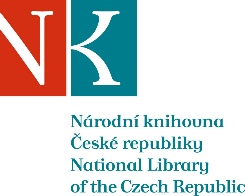 Zpráva ze zahraniční služební cestyJméno a příjmení účastníka cestyMgr. Klára TruchláPracoviště – dle organizační strukturyOdbor doplňování fondů – oddělení doplňovánízahraničních dokumentůPracoviště – zařazenívýměna a nákup zahraniční literaturyDůvod cestyNávštěva knižního veletrhu Interliber a jednání s partnerskými institucemi v ZáhřebuMísto – městoZáhřebMísto – zeměChorvatskoDatum (od-do)12. 11. 2018 – 17. 11. 2018Podrobný časový harmonogram12.11. Příjezd v noci do Záhřebu, ubytování13. 11. Knižní veletrh Interliber 14.11. Knihovna chorvatské akademie věd a umění (HAZU),15.11. Knihovna Filozofické fakulty (KFF)         16.11. Knihovna chorvatského státního archivu (HDA), Interliber17. 11. NávratSpolucestující z NKFinanční zajištěníZ rozpočtu Národní knihovny ČR.Cíle cestyNávštěva knižního veletrhu, výběr nejnovějších publikací vhodných k doplnění fondu NK ČR. Jednání s partnery.Plnění cílů cesty (konkrétně)13.11.Návštěva knižního veletrhu a výběr nejnovější publikací pro NK ČR. Vybrané publikace pro NK ČR koupí a pošle knihovna Filozofské fakulty (KFF). Jednání se zástupcem vydavatele University Press ze Sarajeva. 14. 11. Knihovna chorvatské akademie věd a umění. Jednání s paní ředitelkou a výběr publikaci HAZU a dalších vydavatelů. Naše knihovna zároveň obdrží faksimilie vzácných prvotisků, které  vlastní Chorvatská AV  15. 11. Knihovna Filozofické fakulty, jednání s paní kolegyní.Zde jsem měla možnost ověřit vybrané publikace na Interliberu. Publikace nám zajisti v rámci naší výborné spolupráce KFF.16.11.Jednání v knihovně Chorvatského státního archivu.Návštěva knižního veletrhu a poslední možnost vybrat publikace, které nám rovněž zajistí KFF.Program a další podrobnější informacehttps://www.zv.hr/interliberPřivezené materiályDatum předložení zprávy20. 11. 2018Podpis předkladatele zprávyPodpis nadřízenéhoVloženo na IntranetPřijato v mezinárodním oddělení